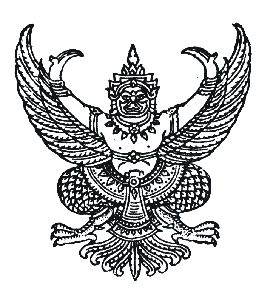 คำสั่งโรงเรียนเทศบาลวัดคลองโพธิ์ที่ 109 / ๒๕60เรื่อง  มอบหมายหน้าที่การปฏิบัติงานเวรยาม (กลางคืน)  ประจำเดือน มกราคม  ๒๕61*************************		ด้วยระเบียบสำนักนายกรัฐมนตรี  ว่าด้วยการรักษาความปลอดภัยแห่งชาติ  พ.ศ.2517 ที่กำหนดให้ทุกส่วนราชการถือปฏิบัติโดยเคร่งครัด  ปฏิบัติหน้าที่การอยู่เวรยามดูแลทรัพย์สินของโรงเรียนและดูแลความเรียบร้อยในบริเวณโรงเรียน  พร้อมทั้งทำการบันทึกเหตุการณ์ระหว่างปฏิบัติหน้าที่การอยู่เวรยามลงในสมุดเวรของโรงเรียน  โดยให้มาปฏิบัติหน้าที่ตั้งแต่เวลา  18.00 – 06.00  น. 		ดังนั้นเพื่อให้การปฏิบัติหน้าที่เกี่ยวกับการรักษาความปลอดภัยสถานที่ราชการของโรงเรียนเทศบาลวัดคลองโพธิ์ดำเนินไปด้วยความเรียบร้อย  โรงเรียนจึงให้พนักงานครูและบุคลากรของโรงเรียนผู้มีรายชื่อท้ายคำสั่งปฏิบัติหน้าที่เวรยามและตรวจเวรยามประจำสถานที่ราชการประจำเดือน มกราคม  2561  ดังนี้ผู้ตรวจเวรยาม  ทำหน้าที่เป็นผู้ตรวจสอบการอยู่เวรยามของครู , ครูจ้างสอน , ภารโรง  และตรวจสอบการตรวจเวรยามของพนักงานครูเทศบาลที่ได้รับมอบหมายให้ปฏิบัติตามคำสั่ง  ประกอบด้วยนายนิรุธ ธีระแนว	ตรวจเวรกลางคืน  ของวันที่  2 มกราคม –  7 มกราคม  2561	  ของเดือนนายอภิชาต ศิลปชัย	ตรวจเวรกลางคืน  ของวันที่  8 มกราคม –  13 มกราคม  2561	  ของเดือนนายชัยโย ปัญญาสงค์	ตรวจเวรกลางคืน  ของวันที่  14 มกราคม –  19 มกราคม  2561	   ของเดือนนายอภิรักษ์ น่วมศิริ	ตรวจเวรกลางคืน	  ของวันที่  20 มกราคม –  25 มกราคม  2561	   ของเดือนนายโตมร เข็มมงคล	ตรวจเวรกลางคืน	  ของวันที่  26 มกราคม –  31 มกราคม  2561	   ของเดือน		ให้บุคลากรที่มีรายชื่อตามคำสั่งปฏิบัติหน้าที่การอยู่เวรยามโดยเคร่งครัด  และให้เป็นไปตามระเบียบของราชการว่าด้วยการอยู่เวรยาม  หากมีปัญหาหรือเหตุการณ์ผิดปกติเกิดขึ้นในขณะปฏิบัติหน้าที่  ให้รีบรายงานเหตุการณ์ที่เกิดขึ้นต่อผู้บริหารโรงเรียนทราบทันที  เพื่อร่วมกันหาวิธีแก้ไขปัญหาที่เกิดให้ลุล่วงไปด้วยดีต่อไป  สั่ง  ณ  วันที่ 25 เดือน ธันวาคม พ.ศ. 2560					            (นางสาวบุญเพิ่ม  สอนภักดี)			                ผู้อำนวยการสถานศึกษา  โรงเรียนเทศบาลวัดคลองโพธิ์ที่วัน / เดือน / ปีชื่อผู้อยู่เวรลายมือชื่อรับทราบ12 มกราคม 2561นายเทพฤทธิ์  เกษศรี12 มกราคม 2561นายสมนึก มาเรียน23 มกราคม 2561นายอภิชาติ  ศิลปชัย23 มกราคม 2561นายสราวุธ  คงหนู34 มกราคม 2561นายชัยโย ปัญญาสงค์   34 มกราคม 2561นายประสาท ดีอุดม45 มกราคม 2561นายอภิรักษ์  น่วมศิริ45 มกราคม 2561นายรัฐพงษ์   วรรณวิจิตร56 มกราคม 2561นายโตมร เข็มมงคล56 มกราคม 2561นายกรธรรศ ประศาสน์วนิช67 มกราคม 2561นายสมยศ  วงเดช67 มกราคม 2561นายสมนึก มาเรียน78 มกราคม 2561นายนิรุธ  ธีระแนว78 มกราคม 2561นายสราวุธ  คงหนู89 มกราคม 2561นายชัยโย ปัญญาสงค์   89 มกราคม 2561นายประสาท ดีอุดม910 มกราคม 2561นายอภิรักษ์  น่วมศิริ910 มกราคม 2561นายรัฐพงษ์   วรรณวิจิตรลำดับวัน / เดือน / ปีชื่อผู้อยู่เวรลายมือชื่อรับทราบ1011 มกราคม 2561นายโตมร เข็มมงคล1011 มกราคม 2561นายกรธรรศ ประศาสน์วนิช1112 มกราคม 2561นายสมยศ  วงเดช1112 มกราคม 2561นายสมนึก มาเรียน1213 มกราคม 2561นายเทพฤทธิ์  เกษศรี1213 มกราคม 2561นายสราวุธ  คงหนู1314 มกราคม 2561นายอภิชาติ  ศิลปชัย1314 มกราคม 2561นายประสาท ดีอุดม1415 มกราคม 2561นายอภิรักษ์  น่วมศิริ1415 มกราคม 2561นายรัฐพงษ์   วรรณวิจิตร1516 มกราคม 2561นายโตมร เข็มมงคล1516 มกราคม 2561นายกรธรรศ ประศาสน์วนิช1617 มกราคม 2561นายสมยศ  วงเดช1617 มกราคม 2561นายสมนึก มาเรียน1718 มกราคม 2561นายเทพฤทธิ์  เกษศรี1718 มกราคม 2561นายสราวุธ  คงหนู1819 มกราคม 2561นายนิรุธ  ธีระแนว1819 มกราคม 2561นายประสาท ดีอุดม1920 มกราคม 2561นายชัยโย ปัญญาสงค์   1920 มกราคม 2561นายรัฐพงษ์   วรรณวิจิตร2021 มกราคม 2561นายโตมร เข็มมงคล2021 มกราคม 2561นายกรธรรศ ประศาสน์วนิช2122 มกราคม 2561นายสมยศ  วงเดช2122 มกราคม 2561นายสมนึก มาเรียน2223 มกราคม 2561นายเทพฤทธิ์  เกษศรี2223 มกราคม 2561นายสราวุธ  คงหนู2324 มกราคม 2561นายนิรุธ  ธีระแนว2324 มกราคม 2561นายประสาท ดีอุดม2425 มกราคม 2561นายอภิชาติ  ศิลปชัย2425 มกราคม 2561นายรัฐพงษ์   วรรณวิจิตร2526 มกราคม 2561นายอภิรักษ์  น่วมศิริ2526 มกราคม 2561นายกรธรรศ ประศาสน์วนิช2627 มกราคม 2561นายสมยศ  วงเดช2627 มกราคม 2561นายสมนึก มาเรียน2728 มกราคม 2561นายเทพฤทธิ์  เกษศรี2728 มกราคม 2561นายสราวุธ  คงหนู2829 มกราคม 2561นายนิรุธ  ธีระแนว2829 มกราคม 2561นายประสาท ดีอุดม2930 มกราคม 2561นายอภิชาติ  ศิลปชัย2930 มกราคม 2561นายรัฐพงษ์   วรรณวิจิตร3031 มกราคม 2561นายชัยโย ปัญญาสงค์   3031 มกราคม 2561นายกรธรรศ ประศาสน์วนิช